BOARD OF ADVANCED STUDIES AND RESEARCH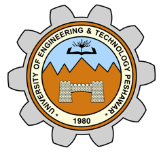 University of Engineering and Technology, Peshawar, PakistanREPORT ON PhD PROPOSAL DEFENSE EXAMINATIONTitle of Thesis:_____________________________________________________________In case of majority not approving the proposal and declaring student fail, state below the reasons for failure and conditions to be met if a re-examination is to be administered:____________________________________________________________________________________________________________________________________________________________________________________________________________________________________________________________________________________________________________Student NameDepartmentSupervisor NameDate of the proposal defense examinationExamination committee members approving the proposal and declaring student passExamination committee members not approving the proposal and declaring student failSignature:Name:Signature:Name:Signature:Name:Signature:Name:Signature:Name:Signature:Name:Signature:Name:Signature:Name:Signature:Name:Signature:Name: